				Greater Ouachita Port Commission MinutesJune 9, 2021In person MeetingCommissioners Present: Ricky Guillot, Terri Odom, James Lee, James Jones, Roland Charles and Sue NicholsonCommissioners Absent: Bobby ManningGuests:Paul TrichelJosh HaysCall to OrderChairman Guillot called the meeting to order and gave the invocation. MinutesThe minutes for the May 12, 2021 meeting were read. Commissioner Odom made the motion to approve the minutes as presented. Commissioner Lee seconded. Motion passed.Financial ReportThe financial report as of June 9th was reviewed by Commissioner Odom. The balance in the accounts is as follows: GOA	$215,477.46	PPA		$139.45	EDA		$92.00FPC		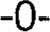 Commissioner Jones made the motion to approve. Commissioner Nicholson seconded the motion. Motion passed.Commissioner Odom is working with the auditor on the 2020 audit. She needs a list of members of the commission to send to the auditor. Construction ReportNo reportOperations ReportPaul Trichel discussed the status of the two container handlers. These are owned by the commission, but the repairs to the machines is covered by Ouachita Terminals. It is time for the port to consider replacing the oldest machine (24 years old). The newest is 16 ears old. The port will need to consider an EDA grant or a DRA grant or capital outlay for the purchase. We will need approximately $600,000 to $1 million for the purchase. Paul will reach out to Leslie Durham with the DRA to begin a conversation on a potential DRA grant.Chairman Guillot asked if we can sell the old equipment. Paul said that it would only be useful as parts and breaking up and shipping the old handler would probably cost more then the sale of the equipment. None the less, he will investigate the potential.Paul said the port has not moved to the new rate for the port. They want to move from a per lift rate to a monthly rate. He is still working with Graphic Packaging on that rate.Other BusinessNo other businessAdjournmentThe next meeting is scheduled for July 7th. At 10:00 am We will meet in person at Tower Place._______________________________			_June 11, 2021________Sue Nicholson						Date